2019年无锡市卫生健康委直属事业单位高端紧缺类公开招聘拟录用公示23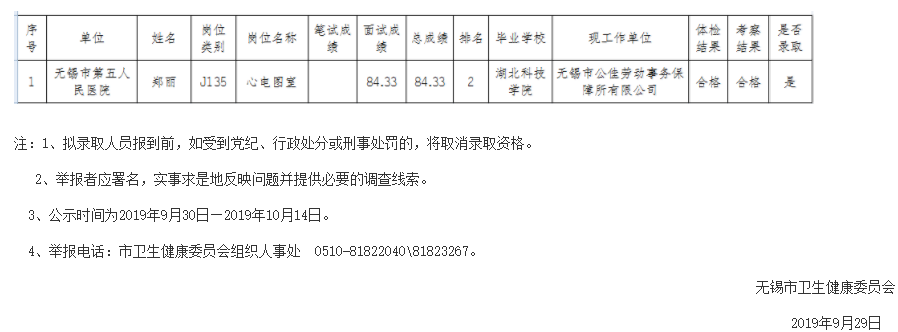 